Sir Thomas Fremantle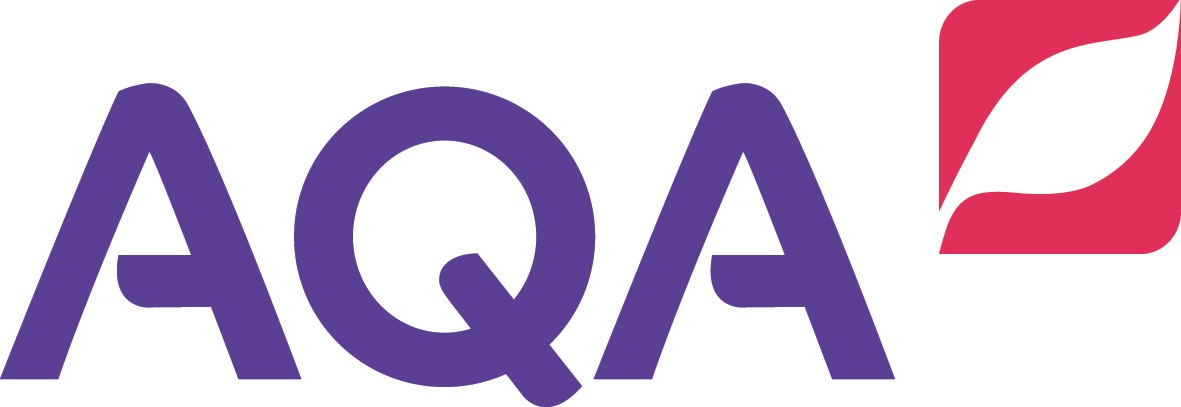 A-LEVELMATHEMATICSStudent’s Guide 2017ContentsIntroductionStudying Mathematics A Level at STFSThe changes to A-level Mathematics qualifications represent the biggest in a generation. You will be apart of this new transition, where the main aim was to create consistency across the UK. Mathematics is one of the biggest facilitating subjects and it’s essential for many higher education courses and careers. This specification has been designed for students to see the links between different areas of maths and to apply their maths skills across all areas. Support and resources to help you learnThroughout the course you will be regular assessed within school via internal topic tests and homework tasks for both core and applied mathematics. This will enable us to put in place any interventions if required. You will have three hours per week for core and two hours on applications with specialist subject teachers.It is important that your notes, practice and methods are clearly organised, with your folder having THREE distinct sections:CoreStatistics MechanicsSpecification at a glanceThis qualification is linear. Linear means that students will sit all their exams at the end of the course.Subject contentOT1: Mathematical argument, language and proof (page 11)OT2: Mathematical problem solving (page 11)OT3: Mathematical modelling (page 12)A: Proof (page 12)B: Algebra and functions (page 13)C: Coordinate geometry in the (x,y) plane (page 14)D: Sequences and series (page 15)E: Trigonometry (page 15)F: Exponentials and logarithms (page 17)G: Differentiation (page 18)H: Integration (page 19)I: Numerical methods (page 20)J: Vectors (page 20)K: Statistical sampling (page 21)L: Data presentation and interpretation (page 21)M: Probability (page 22)N: Statistical distributions (page 22)O: Statistical hypothesis testing (page 23)P: Quantities and units in mechanics (page 23)Q: Kinematics (page 23)R: Forces and Newton’s laws (page 24)S: Moments (page 25)Assessments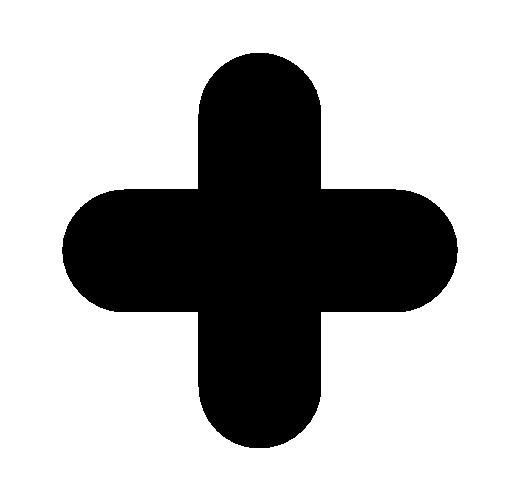 Subject contentThe subject content for A-level Mathematics is set out by the Department for Education (DfE) and is common across all exam boards. The content set out in this specification covers the complete A- level course of study.Overarching themesA-level specifications in mathematics must require students to demonstrate the overarching knowledge and skills contained in sections OT1, OT2 and OT3. These must be applied, along with associated mathematical thinking and understanding, across the whole of the detailed content set out in sections A to S.Students must use the mathematical notation and must be able to recall the mathematical formulae and identities set out in the DfE subject content.OT1: Mathematical argument, language and proofOT2: Mathematical problem solvingOT3: Mathematical modellingA: ProofB: Algebra and functionsC: Coordinate geometry in the (x,y) planeD: Sequences and seriesE: TrigonometryF: Exponentials and logarithmsG: DifferentiationH: IntegrationI: Numerical methodsJ: VectorsK: Statistical samplingFor sections K to O students must demonstrate the ability to use calculator technology to compute summary statistics and access probabilities from standard statistical distributions.L: Data presentation and interpretationM: ProbabilityN: Statistical distributionsO: Statistical hypothesis testingP: Quantities and units in mechanicsQ: KinematicsR: Forces and Newton’s lawsS: MomentsUse of data in statisticsAs set out in the Department for Education’s Mathematics: AS and A-level content document, students studying A-level Mathematics must:become familiar with one or more specific large data set(s) in advance of the final assessment (these data must be real and sufficiently rich to enable the concepts and skills of data presentation and interpretation in the specification to be explored)use technology such as spreadsheets or specialist statistical packages to explore the data set(s)interpret real data presented in summary or graphical formuse data to investigate questions arising in real contexts. This requirement is common to all exam boards.Data setWe have selected one data set that will feature in statistics questions throughout the lifetime of this specification.The data set is an extract of a dataset that underpins DEFRA ‘Family Food 2014 report’ (published in 2015). The dataset contains information on purchased quantities of household food & drink by Government Office Region from 2001 until 2014. The specific extract that students need to be familiar with for the exam will only be available via the AQA website.As part of our assessment monitoring procedure, we may decide to refresh or replace this data set during the lifetime of the specification. We will provide two years notice in advance of the first exam in which any change to the specified data set is assessedThe data set must be used in teaching to allow students to perform tasks that build familiarity with the contexts, the main features of the data and the ways in which technology can help explore the data. Students should also be able to demonstrate the ability to analyse a subset or features of the data using a calculator with standard statistical functions.For the data set that students should be familiar with and supporting resources, visit aqa.org.uk/ 7357Scheme of assessmentOur A-level exams in Mathematics include questions that allow students to demonstrate their ability to:recall informationdraw together information from different areas of the specificationapply their knowledge and understanding in practical and theoretical contexts.AimsCourses based on this specification must encourage students to:understand mathematics and mathematical processes in a way that promotes confidence, fosters enjoyment and provides a strong foundation for progress to further studyextend their range of mathematical skills and techniquesunderstand coherence and progression in mathematics and how different areas of mathematics are connectedapply mathematics in other fields of study and be aware of the relevance of mathematics to the world of work and to situations in society in generaluse their mathematical knowledge to make logical and reasoned decisions in solving problems both within pure mathematics and in a variety of contexts, and communicate the mathematical rationale for these decisions clearlyreason logically and recognise incorrect reasoninggeneralise mathematicallyconstruct mathematical proofsuse their mathematical skills and techniques to solve challenging problems which require them to decide on the solution strategyrecognise when mathematics can be used to analyse and solve a problem in contextrepresent situations mathematically and understand the relationship between problems in context and mathematical models that may be applied to solve themdraw diagrams and sketch graphs to help explore mathematical situations and interpret solutionsmake deductions and inferences and draw conclusions by using mathematical reasoninginterpret solutions and communicate their interpretation effectively in the context of the problemread and comprehend mathematical arguments, including justifications of methods and formulae, and communicate their understandingread and comprehend articles concerning applications of mathematics and communicate their understandinguse technology such as calculators and computers effectively and recognise when such use may be inappropriatetake increasing responsibility for their own learning and the evaluation of their own mathematical development.Assessment objectivesAssessment objectives (AOs) are set by Ofqual and are the same across all A-level Mathematics specifications and all exam boards.The exams will measure how students have achieved the following assessment objectives.AO1: Use and apply standard techniques. Learners should be able to:select and correctly carry out routine procedures;accurately recall facts, terminology and definitions.AO2: Reason, interpret and communicate mathematically. Learners should be able to:construct rigorous mathematical arguments (including proofs);make deductions and inferences;assess the validity of mathematical arguments;explain their reasoning;use mathematical language and notation correctly.Where questions/tasks targeting this assessment objective will also credit students for the ability to ‘use and apply standard techniques’ (AO1) and/or to ‘solve problems within mathematics and in other contexts’ (AO3) an appropriate proportion of the marks for the question/task must be attributed to the corresponding assessment objective(s).AO3: Solve problems within mathematics and in other contexts. Learners should be able to:translate problems in mathematical and non-mathematical contexts into mathematical processes;interpret solutions to problems in their original context, and, where appropriate, evaluate their accuracy and limitations;translate situations in context into mathematical models;use mathematical models;evaluate the outcomes of modelling in context, recognise the limitations of models and, where appropriate, explain how to refine them.Where questions/tasks targeting this assessment objective will also credit students for the ability to ‘use and apply standard techniques’ (AO1) and/or to ‘reason, interpret and communicate mathematically’ (AO2) an appropriate proportion of the marks for the question/task must be attributed to the corresponding assessment objective(s).4.2.1 Assessment objective weightings for A-level Mathematics4.3 Assessment weightingsThe marks awarded on the papers will be scaled to meet the weighting of the components. Students’ final marks will be calculated by adding together the scaled marks for each component. Grade boundaries will be set using this total scaled mark. The scaling and total scaled marks are shown in the table below.Appendix A:mathematical notation for AS and A level qualifications in mathematics and further mathematicsThe tables below set out the notation that must be used by AS and A level mathematics and further mathematics specifications. Students will be expected to understand this notation without need for further explanation.Mathematics students will not be expected to understand notation that relates only to further mathematics content. Further mathematics students will be expected to understand all notation in the list.For further mathematics, the notation for the core content is listed under sub headings indicating ‘further mathematics only’. In this subject, awarding organisations are required to include, in their specifications, content that is additional to the core content. They will therefore need to add to the notation list accordingly.AS students will be expected to understand notation that relates to AS content, and will not be expected to understand notation that relates only to A level content.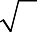 Appendix B:mathematical formulae and identitiesStudents must be able to use the following formulae and identities for AS and A level mathematics, without these formulae and identities being provided, either in these forms or in equivalent forms. These formulae and identities may only be provided where they are the starting point for a proof or as a result to be proved.Pure MathematicsQuadratic Equationsax2  bx  c  0 has roots2aLaws of Indices𝑎𝑥𝑎𝑦 ≡ 𝑎𝑥+𝑦𝑎𝑥 ÷ 𝑎𝑦 ≡ 𝑎𝑥−𝑦(𝑎𝑥)𝑦 ≡ 𝑎𝑥𝑦Laws of Logarithmsx  an  n  log   x for a  0 andloga x  loga y  loga (xy) log x  log y  log   x   y x  0k loga x  loga xk Coordinate GeometryA straight line graph, gradient m passing through  x1, y1 y  y1  m  x  x1 has equationStraight lines with gradients  m1  and  m2  are perpendicular when m1m2   1SequencesGeneral term of an arithmetic progression:𝑢𝑛 = 𝑎 + (𝑛 − 1)𝑑General term of a geometric progression:𝑢𝑛 = 𝑎𝑟𝑛−1TrigonometryIn the triangle ABCSine rule:asin A	bsin B	csin CCosine rule:Area = 1 ab sin C2a2  b2  c2  2bc cos Acos 2 A  sin 2 A  1 sec 2 A  1  tan 2 A cosec2A  1  cot 2 Asin 2 A   2 sin A cos Acos 2 A  cos2 A  sin2 Atan 2 A 2 tan A1  tan2 AMensurationCircumference and Area of circle, radius r and diameter d:C  2 r   d	A   r 2Pythagoras’ Theorem: In any right-angled triangle where a, b and c are the lengths of the sides and c is the hypotenuse:c2  a2  b2Area of a trapezium = 1 (a  b)h , where a and b are the lengths of the parallel sides and h is their2perpendicular separation.Volume of a prism = area of cross section × lengthFor a circle of radius r, where an angle at the centre of θ radians subtends an arc of length s and encloses an associated sector of area a:s  ra  1 r22Calculus and Differential EquationsDifferentiationFunction	Derivativexnsin kx cos kx e kxnxn  1k cos kxk sin kxkekxln x	1xf (x)  g(x)f (x)g(x)f (g(x))f (x)  g(x)f (x)g(x)  f (x)g(x)f (g(x))g(x)IntegrationFunction	Integralxn	1n  1xn1  c, n  1cos kx	1 sin kx  cksin kx1 cos kx  c ke kx	1 ekx  ck1xf (x)  g(x) f (g(x))g(x)ln x  c, x  0f (x)  g(x)  cf (g(x))  cbArea under a curve = y dx ( y  0)aVectors|𝑥𝐢   +   𝑦𝐣   +   𝑧𝐤|    =    �(𝑥2 +   𝑦2 +  𝑧2)MechanicsForces and EquilibriumWeight = mass  gFriction: F  µRNewton’s second law in the form: F  maKinematicsFor motion in a straight line with variable acceleration:v  drdta  dv dtd2rdt 2r  v dt	v  a dtStatisticsThe mean of a set of data:x     	x	fxn	 fThe standard Normal variable:Z  X  	whereX ~ N , 2 Paper 1What's assessedAny content from:A: ProofB: Algebra and functionsC: Coordinate geometryD: Sequences and seriesE: TrigonometryF: Exponentials and logarithmsG: DifferentiationH: IntegrationI: Numerical methodsHow it's assessedWritten exam: 2 hours100 marks33⅓ % of A-levelQuestionsA mix of question styles, from short, single-mark questions to multi-step problems.Paper 2What's assessedAny content from Paper 1 and content from:J: VectorsP: Quantities and units in mechanicsQ: KinematicsR: Forces and Newton’s lawsS: MomentsHow it's assessedWritten exam: 2 hours100 marks33⅓ % of A-levelQuestionsA mix of question styles, from short, single-mark questions to multi-step problems.Paper 3What's assessedAny content from Paper 1 and content from:K: Statistical samplingL: Data presentation and InterpretationM: ProbabilityN: Statistical distributionsO: Statistical hypothesis testingHow it's assessedWritten exam: 2 hours100 marks33⅓ % of A-levelQuestionsA mix of question styles, from short, single-mark questions to multi-step problems.ContentOT1.1Construct and present mathematical arguments through appropriate use of diagrams; sketching graphs; logical deduction; precise statements involving correct use of symbols and connecting language, including: constant, coefficient, expression, equation, function, identity, index, term, variable.OT1.2Understand and use mathematical language and syntax as set out in the content.OT1.3Understand and use language and symbols associated with set theory, as set out in the content.Apply to solutions of inequalities and probability.OT1.4Understand and use the definition of a function; domain and range of functions.OT1.5Comprehend and critique mathematical arguments, proofs and justifications of methods and formulae, including those relating to applications of mathematics.ContentOT2.1Recognise the underlying mathematical structure in a situation and simplify and abstract appropriately to enable problems to be solved.OT2.2Construct extended arguments to solve problems presented in an unstructured form, including problems in context.OT2.3Interpret and communicate solutions in the context of the original problem.ContentOT2.4Understand that many mathematical problems cannot be solved analytically, but numerical methods permit solution to a required level of accuracy.OT2.5Evaluate, including by making reasoned estimates, the accuracy or limitations of solutions, including those obtained using numerical methods.OT2.6Understand the concept of a mathematical problem solving cycle, including specifying the problem, collecting information, processing and representing information and interpreting results, which may identify the need to repeat the cycle.OT2.7Understand, interpret and extract information from diagrams and construct mathematical diagrams to solve problems, including in mechanics.ContentOT3.1Translate a situation in context into a mathematical model, making simplifying assumptions.OT3.2Use a mathematical model with suitable inputs to engage with and explore situations (for a given model or a model constructed or selected by the student).OT3.3Interpret the outputs of a mathematical model in the context of the original situation (for a given model or a model constructed or selected by the student).OT3.4Understand that a mathematical model can be refined by considering its outputs and simplifying assumptions; evaluate whether the model is appropriate.OT3.5Understand and use modelling assumptions.ContentA1Understand and use the structure of mathematical proof, proceeding from given assumptions through a series of logical steps to a conclusion; use methods of proof, including proof by deduction, proof by exhaustion.Disproof by counter example.Proof by contradiction (including proof of the irrationality of √2 and the infinity of primes, and application to unfamiliar proofs).ContentB1Understand and use the laws of indices for all rational exponents.ContentB2Use and manipulate surds, including rationalising the denominator.ContentB3Work with quadratic functions and their graphs; the discriminant of a quadratic function, including the conditions for real and repeated roots; completing the square; solution of quadratic equations including solving quadratic equations in a function of the unknown.ContentB4Solve simultaneous equations in two variables by elimination and by substitution, including one linear and one quadratic equation.ContentB5Solve linear and quadratic inequalities in a single variable and interpret such inequalities graphically, including inequalities with brackets and fractions.Express solutions through correct use of ‘and’ and ‘or’, or through set notation.Represent linear and quadratic inequalities such as y > x + 1 andy > ax2 + bx + c graphically.ContentB6Manipulate polynomials algebraically, including expanding brackets and collecting like terms, factorisation and simple algebraic division; use of the factor theorem.Simplify rational expressions including by factorising and cancelling, and algebraic division (by linear expressions only).ContentB7Understand and use graphs of functions; sketch curves defined by simple equations including polynomials, the modulus of a linear function, y = aandxy =  a(including their vertical and horizontal asymptotes); interpret algebraicx2solution of equations graphically; use intersection points of graphs to solve equations.Understand and use proportional relationships and their graphs.ContentB8Understand and use composite functions; inverse functions and their graphs.ContentB9Understand the effect of simple transformations on the graph of y = f x including sketching associated graphs:y = a f  x ,  y =  f  x  + a, y =  f  x + a ,	y =  f  ax  , and combinations of these transformations.ContentB10Decompose rational functions into partial fractions (denominators not more complicated than squared linear terms and with no more than 3 terms, numerators constant or linear).ContentB11Use of functions in modelling, including consideration of limitations and refinements of the models.ContentC1Understand and use the equation of a straight line, including the forms:y − y1 = m x − x1 and ax + by + c = 0 ; gradient conditions for two straight lines to be parallel or perpendicular.Be able to use straight line models in a variety of contexts.ContentC2Understand and use the coordinate geometry of the circle including using the equation of a circle in the form x − a 2 + y − b 2 = r2 ; completing the square to find the centre and radius of a circle; use of the following properties:the angle in a semicircle is a right anglethe perpendicular from the centre to a chord bisects the chordthe radius of a circle at a given point on its circumference is perpendicular to the tangent to the circle at that point.ContentC3Understand and use the parametric equations of curves and conversion between Cartesian and parametric forms.ContentC4Use parametric equations in modelling in a variety of contexts.ContentD1Understand and use the binomial expansion of a + bx n for positive integer n; the notations n! and nCr; link to binomial probabilities.Extend to any rational n, including its use for approximation; be aware that theexpansion is valid for   bx   < 1 . (proof not required).aContentD2Work with sequences including those given by a formula for the nth term and those generated by a simple relation of the form xn+1 = f(xn); increasing sequences; decreasing sequences; periodic sequences.ContentD3Understand and use sigma notation for sums of series.ContentD4Understand and work with arithmetic sequences and series, including the formulae for nth term and the sum to n terms.ContentD5Understand and work with geometric sequences and series including the formulae for the nth term and the sum of a finite geometric series; the sum to infinity of a convergent geometric series, including the use of |r | < 1; modulus notation.ContentD6Use sequences and series in modelling.ContentE1Understand and use the definitions of sine, cosine and tangent for all arguments; the sine and cosine rules; the area of a triangle in the form12 absin CWork with radian measure, including use for arc length and area of sector.ContentE2Understand and use the standard small angle approximations of sine, cosine and tangent2sin θ ≈ θ,  cos θ ≈ 1 − θ  ,  tan θ ≈ θ where θis in radians.2ContentE3Understand and use the sine, cosine and tangent functions; their graphs, symmetries and periodicity.Know and use exact values of sin and cos for 0,  π , π , π , π , π and multiples6    4    3  2thereof, and exact values of tan for 0,  π , π , π , π and multiples thereof.6    4   3ContentE4Understand and use the definitions of secant, cosecant and cotangent and of arcsin, arccos and arctan; their relationships to sine, cosine and tangent; understanding of their graphs; their ranges and domains.ContentE5Understand and use tan θ = sinθcosθUnderstand and use sin2θ + cos2θ = 1 ; sec2θ = 1 + tan2θ andcosec2θ = 1 + cot2θContentE6Understand and use double angle formulae; use of formulae forsin A ± B , cos A ± B and tan A ± B ; understand geometrical proofs of these formulae.Understand and use expressions for a cos θ + b sin θ in the equivalent forms ofrcos θ ± α or rsin θ ± αContentE7Solve simple trigonometric equations in a given interval, including quadratic equations in sin, cos and tan and equations involving multiples of the unknown angle.ContentE8Construct proofs involving trigonometric functions and identities.ContentE9Use trigonometric functions to solve problems in context, including problems involving vectors, kinematics and forces.ContentF1Know and use the function axand its graph, where a is positive.Know and use the function exand its graph.ContentF2Know that the gradient of ekxis equal to kekxand hence understand why the exponential model is suitable in many applications.ContentF3Know and use the definition of loga xas the inverse of a, where a is positivexand x ≥ 0Know and use the function ln xand its graph.Know and use ln xas the inverse function of exContentF4Understand and use the laws of logarithms:log  x+ log  y = log   xy  ; log  x−  log  y = log   x   ; klog  x = log  xk   a	a	a	a	a	a  y	a	a(including, for example, k =  − 1 and k =   −  1   ).2ContentF5Solve equations of the form ax = bContentF6Use logarithmic graphs to estimate parameters in relationships of the form y = axnand y = kbx , given data for x and y.ContentF7Understand and use exponential growth and decay; use in modelling (examples may include the use of e in continuous compound interest, radioactive decay, drug concentration decay, exponential growth as a model for population growth); consideration of limitations and refinements of exponential models.ContentG1Understand and use the derivative of f xas the gradient of the tangent to the graph of y = f x at a general point (x, y); the gradient of the tangent as a limit; interpretation as a rate of change; sketching the gradient function for a given curve; second derivatives; differentiation from first principles for small positive integer powers of x and for sinx and cosxUnderstand and use the second derivative as the rate of change of gradient; connection to convex and concave sections of curves and points of inflection.ContentG2Differentiate xn, for rational values of n, and related constant multiples, sums and differences.Differentiate ekxand akx, sin kx, cos kx, tan kxand related sums, differences and constant multiples.Understand and use the derivative of ln xContentG3Apply differentiation to find gradients, tangents and normals, maxima and minima and stationary points, points of inflection.Identify where functions are increasing or decreasing.ContentG4Differentiate using the product rule, the quotient rule and the chain rule, including problems involving connected rates of change and inverse functions.ContentG5Differentiate simple functions and relations defined implicitly or parametrically, for first derivative only.ContentG6Construct simple differential equations in pure mathematics and in context, (contexts may include kinematics, population growth and modelling the relationship between price and demand).ContentH1Know and use the Fundamental Theorem of Calculus.ContentH2Integrate xn(excluding n = -1), and related sums, differences and constant multiples.Integrate ekx, 1, sin kx, cos kxand related sums, differences and constantxmultiples.ContentH3Evaluate definite integrals; use a definite integral to find the area under a curve and the area between two curves.ContentH4Understand and use integration as the limit of a sum.ContentH5Carry out simple cases of integration by substitution and integration by parts; understand these methods as the inverse processes of the chain and product rules respectively.(Integration by substitution includes finding a suitable substitution and is limited to cases where one substitution will lead to a function which can be integrated; integration by parts includes more than one application of the method but excludes reduction formulae).ContentH6Integrate using partial fractions that are linear in the denominator.ContentH7Evaluate the analytical solution of simple first order differential equations with separable variables, including finding particular solutions (Separation of variables may require factorisation involving a common factor).ContentH8Interpret the solution of a differential equation in the context of solving a problem, including identifying limitations of the solution; includes links to kinematics.ContentI1Locate roots of  f  x  = 0 by considering changes of sign of  f  xin an interval of x on which  f  xis sufficiently well-behaved.Understand how change of sign methods can fail.ContentI2Solve equations approximately using simple iterative methods; be able to draw associated cobweb and staircase diagrams.Solve equations using the Newton-Raphson method and other recurrence relations of the form xn + 1  = g xnUnderstand how such methods can fail.ContentI3Understand and use numerical integration of functions, including the use of the trapezium rule and estimating the approximate area under a curve and limits that it must lie between.ContentI4Use numerical methods to solve problems in context.ContentJ1Use vectors in two dimensions and in three dimensions.ContentJ2Calculate the magnitude and direction of a vector and convert between component form and magnitude/direction form.ContentJ3Add vectors diagrammatically and perform the algebraic operations of vector addition and multiplication by scalars, and understand their geometrical interpretations.ContentJ4Understand and use position vectors; calculate the distance between two points represented by position vectors.ContentJ5Use vectors to solve problems in pure mathematics and in context, including forces and kinematics.ContentK1Understand and use the terms ‘population’ and ‘sample’.Use samples to make informal inferences about the population.Understand and use sampling techniques, including simple random sampling and opportunity sampling.Select or critique sampling techniques in the context of solving a statistical problem, including understanding that different samples can lead to different conclusions about the population.ContentL1Interpret diagrams for single-variable data, including understanding that area in a histogram represents frequency.Connect to probability distributions.ContentL2Interpret scatter diagrams and regression lines for bivariate data, including recognition of scatter diagrams which include distinct sections of the population (calculations involving regression lines are excluded).Understand informal interpretation of correlation.Understand that correlation does not imply causation.ContentL3Interpret measures of central tendency and variation, extending to standard deviation.Be able to calculate standard deviation, including from summary statistics.ContentL4Recognise and interpret possible outliers in data sets and statistical diagrams.Select or critique data presentation techniques in the context of a statistical problem.Be able to clean data, including dealing with missing data, errors and outliers.ContentM1Understand and use mutually exclusive and independent events when calculating probabilities.Link to discrete and continuous distributions.ContentM2Understand and use conditional probability, including the use of tree diagrams, Venn diagrams, two-way tables.Understand and use the conditional probability formula.P A  B  =  P A ∩ BP BContentM3Modelling with probability, including critiquing assumptions made and the likely effect of more realistic assumptions.ContentN1Understand and use simple, discrete probability distributions (calculation of mean and variance of discrete random variables is excluded), including the binomial distribution, as a model; calculate probabilities using the binomial distribution.ContentN2Understand and use the Normal distribution as a model; find probabilities using the Normal distribution.Link to histograms, mean, standard deviation, points of inflection and the binomial distribution.ContentN3Select an appropriate probability distribution for a context, with appropriate reasoning, including recognising when the binomial or Normal model may not be appropriate.ContentO1Understand and apply the language of statistical hypothesis testing, developed through a binomial model: null hypothesis, alternative hypothesis, significance level, test statistic, 1-tail test, 2-tail test, critical value, critical region, acceptance region, p-value]; extend to correlation coefficients as measures of how close data points lie to a straight line and be able to interpret a given correlation coefficient using a given p-value or critical value (calculation of correlation coefficients is excluded).ContentO2Conduct a statistical hypothesis test for the proportion in the binomial distribution and interpret the results in context.Understand that a sample is being used to make an inference about the population and appreciate that the significance level is the probability of incorrectly rejecting the null hypothesis.ContentO3Conduct a statistical hypothesis test for the mean of a Normal distribution with known, given or assumed variance and interpret the results in context.ContentP1Understand and use fundamental quantities and units in the S.I. system: length, time, mass.Understand and use derived quantities and units: velocity, acceleration, force, weight, moment.ContentQ1Understand and use the language of kinematics: position; displacement; distance travelled; velocity; speed; acceleration.ContentQ2Understand, use and interpret graphs in kinematics for motion in a straight line: displacement against time and interpretation of gradient; velocity against time and interpretation of gradient and area under the graph.ContentQ3Understand, use and derive the formulae for constant acceleration for motion in a straight line; extend to 2 dimensions using vectors.ContentQ4Use calculus in kinematics for motion in a straight line:2v = dr	dv	d rdt ,  a =  dt  = dt2 ,  r = ∫v dt,v = ∫a dt  ; extend to 2 dimensions using vectors.ContentQ5Model motion under gravity in a vertical plane using vectors; projectiles.ContentR1Understand the concept of a force; understand and use Newton’s first law.ContentR2Understand and use Newton’s second law for motion in a straight line (restricted to forces in two perpendicular directions or simple cases of forces given as 2D vectors); extend to situations where forces need to be resolved (restricted to 2 dimensions).ContentR3Understand and use weight and motion in a straight line under gravity; gravitational acceleration, g, and its value in S.I. units to varying degrees of accuracy.(The inverse square law for gravitation is not required and g may be assumed to be constant, but students should be aware that g is not a universal constant but depends on location).ContentR4Understand and use Newton’s third law; equilibrium of forces on a particle and motion in a straight line (restricted to forces in two perpendicular directions or simple cases of forces given as 2D vectors); application to problems involving smooth pulleys and connected particles; resolving forces in 2 dimensions; equilibrium of a particle under coplanar forces.ContentR5Understand and use addition of forces; resultant forces; dynamics for motion in a plane.ContentR6Understand and use the F ≤ μR model for friction; coefficient of friction; motion of a body on a rough surface; limiting friction and statics.ContentS1Understand and use moments in simple static contexts.Assessment objectives (AOs)Component weightings (approx %)Component weightings (approx %)Component weightings (approx %)Overall weighting (approx %)Assessment objectives (AOs)Paper 1Paper 2Paper 3Overall weighting (approx %)AO150505050AO225252525AO325252525Overall weighting of components33⅓33⅓33⅓100ComponentMaximum raw markScaling factorMaximum scaled markPaper 1100x1100Paper 2100x1100Paper 3100x1100Total scaled mark:Total scaled mark:Total scaled mark:3001Set NotationSet Notation1.1is an element of1.2is not an element of1.3is a subset of1.4is a proper subset of1.5x1, x2 ,the set with elements  x1,  x2 , 1.6{𝑥: … }the set of all  x  such that 1.7n( A)the number of elements in set A1.8the empty set1.9the universal set1.10Athe complement of the set A1.11ℕthe set of natural numbers,1,  2, 3, 1.12ℤthe set of integers,0,   1,   2,   3, 1.13ℤ+the set of positive integers,1,  2, 3, 1.14ℤ 0the set of non-negative integers,{0, 1, 2, 3, …}1.15ℝthe set of real numbers1.16ℚthe set of rational numbers, p : p ,  q   q		1.17union1.18intersection1.19(x, y)the ordered pair  x , y1.20[a, b]the closed intervalx  : a  x  b1.21[a, b)the interval x  : a  x  b1.22(a, b]the interval x  : a  x  b1.23(a, b)the open intervalx  : a  x  b1Set Notation (Further Mathematics only)Set Notation (Further Mathematics only)1.24ℂthe set of complex numbers2Miscellaneous SymbolsMiscellaneous Symbols2.1is equal to2.2is not equal to2.3is identical to or is congruent to2.4is approximately equal to2.5infinity2.6∝is proportional to2.7∴therefore2.8∵because2.9<is less than2.10⩽ , ≤is less than or equal to, is not greater than2.11>is greater than2.12⩾ , ≥is greater than or equal to, is not less than2.13p  qp  implies q  (if  p  then q )2.14p  qp  is implied by q  (if q  then  p )2.15p  qp  implies and is implied by q  ( pis equivalent to q )2.16afirst term for an arithmetic or geometric sequence2.17llast term for an arithmetic sequence2.18dcommon difference for an arithmetic sequence2.19rcommon ratio for a geometric sequence2.20Snsum to n terms of a sequence2.21Ssum to infinity of a sequence3OperationsOperations3.1a  ba  plus b3.2a  ba  minus b3.3a  b,  ab, a.ba  multiplied by b3.4aa ÷ b,ba  divided by b3.5naii1a1  a2   an3.6naii1a1  a2  an3.7athe non-negative square root of a3.8athe modulus of a3.9n!n factorial: n!  n (n 1) ... 2 1, n ; 0!=13.10 n    , nC  , n Cr r 	rthe binomial coefficient	n!	for n, r ∊ ℤ  , r ⩽ nr!(n  r)!	0or  n(n 1)(n  r  1) for n  ℚ, r ∊ ℤ r!	04FunctionsFunctions4.1f(x)the value of the function  f  at x4.2f : x  ythe function  f  maps the element  x  to the element y4.3f 1the inverse function of the function f4.4gfthe composite function of f  and g which is defined  bygf (x)  g(f(x))4.5lim  f(x)xathe limit of  f(x)  as  x  tends to a4.6x,  δxan increment of x4.7dy dxthe derivative of  y  with respect to x4.8dn ydxnthe  n th derivative of  y with respect to x4.9f (x),  f (x),  , f (n) (x)the first, second, ..., nth derivatives of f(x) with respect to x4.10x,   x,    the first, second, ... derivatives of  x  with respect to t4.11 y dxthe indefinite integral of  y  with respect to x4.12ba y dxthe definite integral of y with respect to x between the limits  x  a  and  x  b5Exponential and Logarithmic FunctionsExponential and Logarithmic Functions5.1ebase of natural logarithms5.2ex ,   exp xexponential function of x5.3loga xlogarithm to the base  a  of x5.4ln x,   loge xnatural logarithm of x6Trigonometric FunctionsTrigonometric Functions6.1sin,  cos,  tan, cosec, sec, cotthe trigonometric functions6.2sin1,  cos1, tan1arcsin, arccos, arctanthe inverse trigonometric functions6.3°degrees6.4radradians6Trigonometric and Hyperbolic Functions (Further Mathematics only)Trigonometric and Hyperbolic Functions (Further Mathematics only)6.5cosec1,  sec1, cot1arccosec, arcsec, arccotthe inverse trigonometric functions6.6sinh, cosh, tanh,   cosech, sech, coththe hyperbolic functions6.7sinh1,  cosh1, tanh1cosech1,  sech1, coth1arsinh, arcosh, artanh,	arcosech, arcsech, arcoth the inverse hyperbolic functions7Complex Numbers (Further Mathematics only)Complex Numbers (Further Mathematics only)7.1i , jsquare root of 17.2x  iycomplex number with real part  x  and imaginary part y7.3r (cos  i sin )modulus argument form of a complex number with modulus 𝑟 and argument 𝜃7.4za complex number, z  x  iy  r(cos  isin )7.5Re z the real part of z , Re z   x7.6Im z the imaginary part of z , Im z   y7.7zthe modulus of  z ,  z  	x2  y27.8arg(𝑧)the argument of z , arg(𝑧) = 𝜃, −𝜋 < 𝜃 ≤ 𝜋7.9z *the complex conjugate of z ,  x  iy8Matrices (Further Mathematics only)Matrices (Further Mathematics only)8.1Ma matrix M8.20zero matrix8.3Iidentity matrix8.4M1the inverse of the matrix M8.5MTthe transpose of the matrix M8.6Δ, det M or⎹ M ⎸the determinant of the square matrix M8.7MrImage of column vector r under the transformation associated with the matrix M9VectorsVectors9.1a, a, athe vector a, a, a ; these alternatives apply throughout section 99.2ABthe vector represented in magnitude and direction by the directed line segment AB9.3aˆa unit vector in the direction of a9.4i,   j,  kunit vectors in the directions of the cartesian coordinate axes9.5a  ,  athe magnitude of a9.6AB   , ABthe magnitude of AB9.7 a     ,	ai  bj b column vector and corresponding unit vector notation9.8rposition vector9.9sdisplacement vector9.10vvelocity vector9.11aacceleration vector9Vectors (Further Mathematics only)Vectors (Further Mathematics only)9.12a.bthe scalar product of a  and b10Differential Equations (Further Mathematics only)Differential Equations (Further Mathematics only)10.1ωangular speed11Probability and StatisticsProbability and Statistics11.1A,  B, C, etc.events11.2A  Bunion of the events  A and  B11.3A  Bintersection of the events  A and  B11.4P( A)probability of the event A11.5Acomplement of the event A11.6P( A | B)probability of the event  A conditional on the event B11.7X , Y , R, etc.random variables11.8x, y, r,  etc.values of the random variables  X , Y , R etc.11.9x1,  x2 , observations11.10f1, f2 , frequencies with which the observations  x1,  x2 , occur11.11p(x), P(X = x)probability function  of the discrete random variable X11.12p1,  p2 , probabilities of the values x1, x2 ,  of the discrete random variable X11.13E( X )expectation of the random variable X11.14Var( X )variance of the random variable X11.15~has the distribution11.16B(n, p)binomial distribution with parameters n  and p, where n is the number of trials and p is the probability of success in a trial11.17qq  1 p for binomial distribution11.18N(,  2 )Normal distribution with mean   and variance  211.19Z ~ N 0,1standard Normal distribution11.20probability density function of the standardised Normal variable with distribution  N(0, 1)11.21corresponding cumulative distribution function11.22population mean11.23 2population variance11.24population standard deviation11.25𝑥̅sample mean11.26𝑠2sample variance11.27𝑠sample standard deviation11.28H0Null hypothesis11.29H1Alternative hypothesis11.30rproduct moment correlation coefficient for a sample11.31𝜌product moment correlation coefficient for a population12MechanicsMechanics12.1kgkilograms12.2mmetres12.3kmkilometres12.4m/s, m s-1metres per second (velocity)12.5m/s2, m s-2metres per second per second (acceleration)12.6𝐹Force or resultant force12.7NNewton12.8N mNewton metre (moment of a force)12.9𝑡time12.10𝑠displacement12.11𝑢initial velocity12.12𝑣velocity or final velocity12.13𝑎acceleration12.14𝑔acceleration due to gravity12.15𝜇coefficient of friction